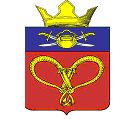 СОВЕТ НАРОДНЫХ ДЕПУТАТОВ  НАГАВСКОГО СЕЛЬСКОГО ПОСЕЛЕНИЯКОТЕЛЬНИКОВСКОГО МУНИЦИПАЛЬНОГО РАЙОНА ВОЛГОГРАДСКОЙ ОБЛАСТИРЕШЕНИЕ          от  24.02.2022г.                                                                                                           №  91/107аОб отмене решения Совета народных депутатов Нагавского сельского поселения от 31.03.2021  № 48/64 « О порядке ведения перечня видов муниципального контроля и органов местного самоуправления Нагавского сельского поселения, уполномоченных на их осуществление».На основании представления прокуратуры от 01.02.2022г. № 7-40-2022, Федеральным законом от 06.10.2003 № 131-ФЗ «Об общих принципах организации местного самоуправления в Российской Федерации» и статьей  Устава Нагавского сельского  поселения Котельниковского муниципального района Совет народных депутатов Нагавского сельского поселения Котельниковского муниципального района Волгоградской области РЕШИЛ:Решение Совета народных депутатов Нагавского сельского поселения Котельниковского муниципального района Волгоградской области  от 31.03.2021  № 48/64  « О порядке ведения перечня видов муниципального контроля и органов местного самоуправления Нагавского сельского поселения, уполномоченных на их осуществление» отменить.Настоящее решение вступает в силу со дня его официального обнародования и подлежит  размещению на сайте Администрации Нагавского сельского поселения Котельниковского муниципального района Волгоградской области (Нагавская. рф)Глава Нагавского сельского поселения                                                                                   П.А.Алпатов